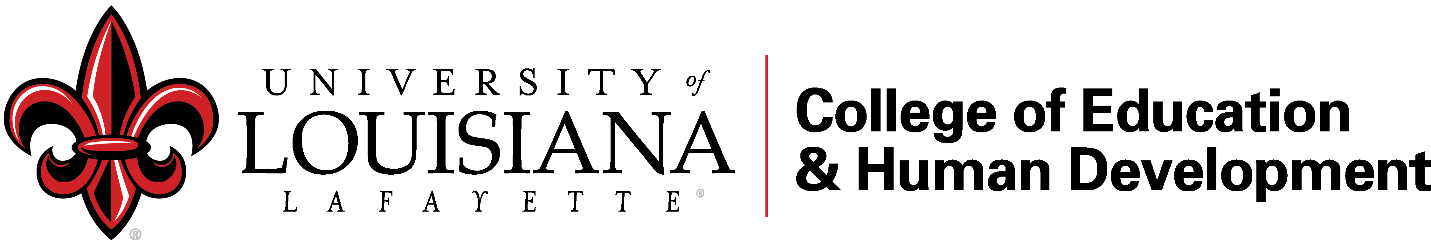 REQUEST FOR EXTENSION TO REMAIN IN THE COLLEGE OF EDUCATION & HUMAN DEVELOPMENTPlease answer each question below:__	_Student Signature					DateRev.  09.27.23Name:  ULID:Date:Major:Concentration:CUM GPA:ANSWERSDo you have a cumulative GPA of 2.5 or higher?Have you successfully completed all freshman courses?Why have you not met all requirements to be admitted?   Please included a detailed explanation below:What is your action plan?  Be as specific as possible and include everything you plan to do to meet the requirements and a timeline for completion.